HP presenterar Slate – en tablet PC för den som arbetar mobilt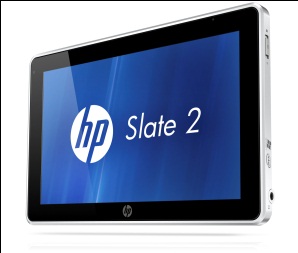 HP presenterar Slate – en tablet PC för den som arbetar mobiltStockholm 3 november 2011 – HP presenterar HP Slate 2 Tablet PC med multitasking, multitouch och inbyggd säkerhet vilket ger den flexbilitet som behövs för mobilt arbete. HP Slate 2 Tablet PC är anpassad för att kunna driftsättas direkt i alla typer av företag, även inom branscher som utbildning, sjukvård, myndigheter och återförsäljning där de anställda sällan arbetar bundna vid ett skrivbord. Med Microsoft Windows® som operativsystem på en nätt platta som endast väger 0.68kg ges flexibiliteten att skapa, ändra och granska innehåll på språng.HP tror på tablet PC kategorin som sådan och vi har inför denna lansering fortsatt att lyssna på våra kunder och deras önskemål, säger Magnus Janson produktchef för bärbara företagsdatorer på HP i Sverige.  Vi vill konstant kunna förbättra våra produkter för att försäkra oss om att vi möter kundernas krav på bästa sätt. Med HP Slate får man en kombination av funktioner samt direkt stöd för alla vanliga Windows-applikationer och specialbyggda appar. Dessutom fås en hög säkerhet och anslutningar, exempelvis vanligt nätverksuttag, som behövs för att jobbmässigt kunna fungera från dag till dag.HP Slate 2 Tablet PC har en skärm på 8,9 tum med diagonal kapacitiv multitouch vilket innebär att du kan styra datorn med både fingrar och penna. Med en Intel® Atom Z670 dual core processor och lagringskapacitet baserat på blixtsnabb mSATA SSM-teknologi får du både kortare uppstartstid och längre batteritid. Såväl säkerheten som användarupplevelsen med HP Slate 2 Tablet PC förstärks av ett antal mjuk- och hårdvarulösningar:TPM Embedded Security Chip – skyddar data på hårddisken från obehörig åtkomst.Embedded Security for HP ProtectTools – ger användaren kontroll över TPM-funktionerna för en högre och individuellt satt säkerhet för access och applikationer samt ger stöd för digitala certifikat. BIOS support for Computrace Pro – ger skydd vid stöld eller förlust av datorn genom möjligheten att radera filer, mappar eller hela operativsystem via fjärrstyrning. HP Connection Manager – ger enkel och snabb åtkomst till inställningar för trådlösa uppkopplingar som Wi-Fi, Bluetooth® och integrerad mobil uppkoppling via 3G (tillval). Applikationen styr även vanliga nätverksinställningar via kabel.För den som oftare spenderar arbetsdagarna utanför kontoret finns en inbyggd webbkamera för videokonferens. På baksidan sitter även en kamera på tre megapixlar som både kan fota och filma. SRS Premium Sound optimerar ljudinställningarna för röst- och multimedia applikationer och läsaren för SD-kort ger större lagring och möjlighet att enkelt dela data med andra.Tillbehöret HP Slate Bluetooth Keyboard and Folio är en propert stilren lösning för att ta med dig din HP Slate, det laddningsbara bluetooth-tangentbordet och HP Slate Digital Pen tillsammans med exempelvis visitkort och ID-bricka på ett enkelt och snyggt sätt.Pris och tillgänglighetHP Slate 2 Tablet PC beräknas finnas tillgänglig i Sverige från den 1 december. Rekommenderat cirkapris 6 000 kr ex moms.  Mer information om produkterna samt produktspecifikationer och bilder finns tillgängligt på www.hp.com/personal. Magnus Janson, Produktchef bärbara företagsdatorer HP, magnus.janson@hp.comMårten Brink, PR-ansvarig Edelman, 08- 54 54 55 70, marten.brink@edelman.com.Om HPHP skapar nya möjligheter för tekniken att ge en meningsfull och positiv inverkan på människor, företag, myndigheter och samhälle. Som världens största teknikföretag erbjuder HP ett utbud som spänner över utskrifts- och datorprodukter, mjukvara, tjänster och it-infrastruktur. Genom att kombinera molnet med anslutningsmöjligheter skapar HP säkra, situationsanpassade upplevelser för en uppkopplad värld. Mer information om HP (NYSE: HPQ) finns på http://www.hp.com.about HP (NYSE: HPQ) is available at http://www.hp.com. Microsoft and Windows are U.S. registered trademarks of Microsoft Corporation. Intel is a trademark of Intel Corporation in the U.S. and other countries. Bluetooth is a trademark owned by its proprietor and used by Hewlett-Packard Company under license. AMD is a trademark of Advanced Micro Devices, Inc.This news release contains forward-looking statements that involve risks, uncertainties and assumptions. If such risks or uncertainties materialize or such assumptions prove incorrect, the results of HP and its consolidated subsidiaries could differ materially from those expressed or implied by such forward-looking statements and assumptions. All statements other than statements of historical fact are statements that could be deemed forward-looking statements, including but not limited to statements of the plans, strategies and objectives of management for future operations, including execution of growth strategies, transformation initiatives and restructuring plans; any statements concerning expected development, performance or market share relating to products and services; any statements regarding anticipated operational and financial results; any statements of expectation or belief; and any statements of assumptions underlying any of the foregoing. Risks, uncertainties and assumptions include macroeconomic and geopolitical trends and events; the competitive pressures faced by HP’s businesses; the development and transition of new products and services (and the enhancement of existing products and services) to meet customer needs and respond to emerging technological trends; the execution and performance of contracts by HP and its customers, suppliers and partners; the protection of HP’s intellectual property assets, including intellectual property licensed from third parties; integration and other risks associated with business combination and investment transactions; the hiring and retention of key employees; expectations and assumptions relating to the execution and timing of growth strategies, transformation initiatives and restructuring plans; the resolution of pending investigations, claims and disputes; and other risks that are described in HP’s Quarterly Report on Form 10-Q for the fiscal quarter ended July 31, 2011 and HP’s other filings with the Securities and Exchange Commission, including but not limited to HP’s Annual Report on Form 10-K for the fiscal year ended October 31, 2010. HP assumes no obligation and does not intend to update these forward-looking statements.© 2011 Hewlett-Packard Development Company, L.P. The information contained herein is subject to change without notice. The only warranties for HP products and services are set forth in the express warranty statements accompanying such products and services. Nothing herein should be construed as constituting an additional warranty. HP shall not be liable for technical or editorial errors or omissions contained herein.